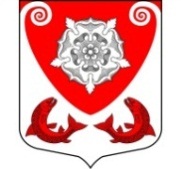 МЕСТНАЯ  АДМИНИСТРАЦИЯМО РОПШИНСКОЕ СЕЛЬСКОЕ ПОСЕЛЕНИЕМО ЛОМОНОСОВСКОГО  МУНИЦИПАЛЬНОГО РАЙОНАЛЕНИНГРАДСКОЙ ОБЛАСТИП О С Т А Н О В Л Е Н И Е№ 419от 16.07.2018г.Об    утверждении   Положения о порядке принятия, учета и оформления выморочного имущества в собственность МО Ропшинское сельское поселение МО  Ломоносовского муниципального района Ленинградской области	Руководствуясь статьей 1151 Гражданского кодекса Российской Федерации, Федеральным законом Российской Федерации от 06.10.2003 №131-ФЗ «Об общих принципах организации местного самоуправления в Российской Федерации», Уставом Ропшинского сельского поселения Ломоносовского муниципального района Ленинградской области, местная администрация МО Ропшинское сельское поселениеПОСТАНОВЛЯЕТ:1. Утвердить Положение о порядке принятия, учета и оформления выморочного имущества в собственность МО Ропшинское сельское поселение МО Ломоносовского муниципального района Ленинградской области согласно приложению к настоящему постановлению.	2. Настоящее постановление вступает в силу с момента его обнародования на официальном сайте муниципального образования Ропшинское сельское поселение www.официальнаяропша.рф в информационно-телекоммуникационной сети «Интернет».        3. Контроль за исполнением настоящего постановления оставляю за собой.Глава местной администрации МО Ропшинское сельское поселение				     Р.М. МорозовИсп. Горпенюк О. В. Тел. (81376)72-224УТВЕРЖДЕНОпостановлением местной администрации МО Ропшинское сельское поселение от 16.07.2018 г.  № 419ПОЛОЖЕНИЕО ПОРЯДКЕ ПРИНЯТИЯ, УЧЕТА И ОФОРМЛЕНИЯ ВЫМОРОЧНОГО ИМУЩЕСТВА В СОБСТВЕННОСТЬ  МО  РОПШИНСКОЕ СЕЛЬСКОЕ ПОСЕЛЕНИЕ  МО  ЛОМОНОСОВСКОГО МУНИЦИПАЛЬНОГО РАЙОНА  ЛЕНИНГРАДСКОЙ ОБЛАСТИПорядок принятия, учета и оформления выморочного имущества в собственность Ропшинского сельского поселения Ломоносовского муниципального района Ленинградской области (далее — Порядок) разработан в соответствии с Гражданским кодексом Российской Федерации, на основании Федерального закона Российской Федерации от 06.10.2003 №131-ФЗ «Об общих принципах организации местного самоуправления в Российской Федерации», Устава Ропшинского сельского поселения Ломоносовского муниципального района Ленинградской области в целях своевременного выявления и принятия в муниципальную собственность следующего выморочного имущества, находящегося на территории Ропшинского сельского поселения Ломоносовского муниципального района Ленинградской области:— жилое помещение;— земельный участок, а также расположенные на нем здания, сооружения, иные объекты недвижимого имущества;— доля в праве общей долевой собственности на указанные в абзацах втором и третьем настоящего пункта объекты недвижимого имущества.Порядок распространяется на находящиеся на территории муниципального образования жилые помещения, в том числе квартиры, жилые дома (части жилых домов), земельные участки, а также расположенные на них здания, сооружения и иные объекты недвижимого имущества и доли в праве на них, переходящие по праву наследования по закону в собственность МО Ропшинское сельское поселение Ломоносовского муниципального района Ленинградской области.К жилым помещениям, земельным участкам, а также расположенным на них зданиям, сооружениям и иным объектам недвижимого имущества, переходящим в порядке наследования по закону в собственность (далее — выморочное имущество), относятся жилые помещения, земельные участки, а также расположенные на них здания, сооружения, иные объекты недвижимого имущества, доли в праве на них, принадлежащие гражданам на праве собственности и освобождающиеся после их смерти при отсутствии у умершего гражданина наследников как по закону, так и по завещанию, либо если никто из наследников не имеет права наследовать или все наследники отстранены от наследования, либо никто из наследников не принял наследства, либо все наследники отказались от наследства и при этом никто из них не указал, что отказывается в пользу другого наследника.Выявление выморочного имущества осуществляется специалистами администрации Ропшинского сельского поселения Ломоносовского муниципального района Ленинградской области (далее – администрация поселения), организациями, осуществляющими обслуживание и эксплуатацию жилищного фонда, управляющими компаниями. Иные организации и физические лица вправе информировать администрацию поселения о фактах выявления выморочного имущества.В случае выявления факта смерти гражданина, имевшего на праве собственности жилое помещение, земельный участок, долю в праве на них, находящиеся на территории муниципального образования, при отсутствии у умершего гражданина наследников, информация о выявлении выморочного имущества направляется в администрацию поселения в письменном виде.Администрация поселения в 15-дневный срок со дня получения письменной информации о наличии на территории муниципального образования выморочного имущества осуществляет осмотр внешнего состояния объекта и составляет акт его обследования.В случае возможности свободного доступа внутрь осматриваемого объекта недвижимого имущества в акте обследования отражаются сведения о внутреннем состоянии такого объекта.При наличии фактических признаков, позволяющих оценить обследованный объект как выморочное имущество, администрация поселения в 30-дневный срок со дня составления акта обследования принимает меры по установлению наследников на указанное имущество, в том числе:1). обеспечивает размещение в местах обнародования, а также на официальном сайте органов местного самоуправления Ропшинского сельского поселения Ломоносовского муниципального района Ленинградской области в информационно-телекоммуникационной сети «Интернет» объявления о необходимости явки лица, считающего себя наследником или имеющим на него права, в течение 30 дней со дня размещения объявления, с предупреждением о том, что в случае неявки вызываемого лица в отношении указанного объекта будут приняты меры по обращению его в муниципальную собственность.2).  обеспечивает получение выписки из ЕГРН об основных характеристиках и зарегистрированных правах на объект недвижимого имущества и земельный участок, на котором расположен такой объект.3). обеспечивает получение справки органа, осуществляющего технический учет объектов недвижимости о зарегистрированных правах на объект недвижимого имущества.4) обеспечивает получение выписок о наличии объекта недвижимости в реестре федерального имущества, государственного имущества субъекта РФ и муниципального имущества.Оформление права на наследство и действия, направленные на регистрацию права муниципальной собственности на выморочное имущество, осуществляет администрация поселения.По истечении 6 месяцев со дня смерти собственника имущества, обладающего признаками выморочного имущества, администрация поселения подает письменное заявление нотариусу по месту открытия наследства о выдаче свидетельства о праве на наследство.Для получения свидетельства о праве на наследство на выморочное имущество, администрация поселения к заявлению прилагает следующий пакет документов:1) документы, подтверждающие полномочия заявителя,2) документы на умершего собственника объекта недвижимого имущества:— свидетельство (справку) о смерти умершего собственника объекта недвижимого имущества, выданное учреждениями ЗАГС;3) документы, подтверждающие действия заявителя по факту установления наличия наследников, предусмотренные пунктом 6 и 9 настоящего положения;4) документы, подтверждающие состав и место нахождения наследственного имущества:— технический паспорт или справку о наличии, местоположении, составе, физическом износе, оценке недвижимого имущества, выданную органом, осуществляющим технический учет объектов недвижимости;5) документы, подтверждающие право собственности наследодателя на наследственное имущество:а) выписку из ЕГРН об основных характеристиках и зарегистрированных правах на объект недвижимого имущества;б) справка органа, осуществляющего технический учет объектов недвижимости о зарегистрированных правах на объект недвижимого имущества;в) договор о безвозмездной передаче жилого помещения в собственность (при наличии);г) договор купли-продажи недвижимого имущества (при наличии);д) свидетельство о праве на наследство (при наличии);е) постановление о предоставлении земельного участка (при наличии)ж) и другие документы (при наличии);Исходя из особенностей конкретного наследственного дела, перечень документов, при необходимости, обусловленной федеральным законодательством, корректируется нотариусом.Указанные выше документы направляются нотариусу по месту открытия наследства для оформления свидетельства о праве на наследство.В случае отказа в выдаче свидетельства о праве на наследство, по причине отсутствия необходимой информации, администрация поселения обращается с иском в суд о признании имущества выморочным и признании права муниципальной собственности на это имущество.К исковому заявлению о признании имущества выморочным и признании права муниципальной собственности на это имущество прилагается пакет документов, предусмотренный п. 12 настоящего положения.В ходе судебного рассмотрения заявления о признании имущества выморочным и признании права муниципальной собственности на это имущество могут быть представлены сведения, полученные из объяснений сторон, третьих лиц, показаний свидетелей, письменных и вещественных доказательств и иное.В случае удовлетворения требования о признании имущества выморочным, а также признании права муниципальной собственности на это имущество и вступления соответствующего решения суда в законную силу администрация поселения:1) представляет в орган, осуществляющий государственную регистрацию прав на недвижимое имущество и сделок с ним, документы для государственной регистрации права муниципальной собственности на объект недвижимого имущества.2) обеспечивает включение указанного объекта недвижимого имущества в реестр муниципального имущества.Финансирование расходов на выявление и оформление выморочного имущества в муниципальную собственность осуществляется за счет средств бюджета муниципального образования.Дальнейшее использование выморочного имущества осуществляется в соответствии с законодательством РФ и муниципальными правовыми актами органов местного самоуправления Ропшинского сельского поселения Ломоносовского муниципального района Ленинградской области.Охрану выморочного имущества и безопасность существования такого имущества для населения на период с его первоначального обнаружения и до передачи его в пользование, либо собственность третьим лицам в порядке, установленном законодательством, после оформления его в муниципальную собственность обеспечивает администрация поселения.В случае выявления имущества, переходящего в порядке наследования по закону в собственность Российской Федерации, администрация поселения извещает об этом налоговый орган.